Nom: Alfred Bernhard Nobel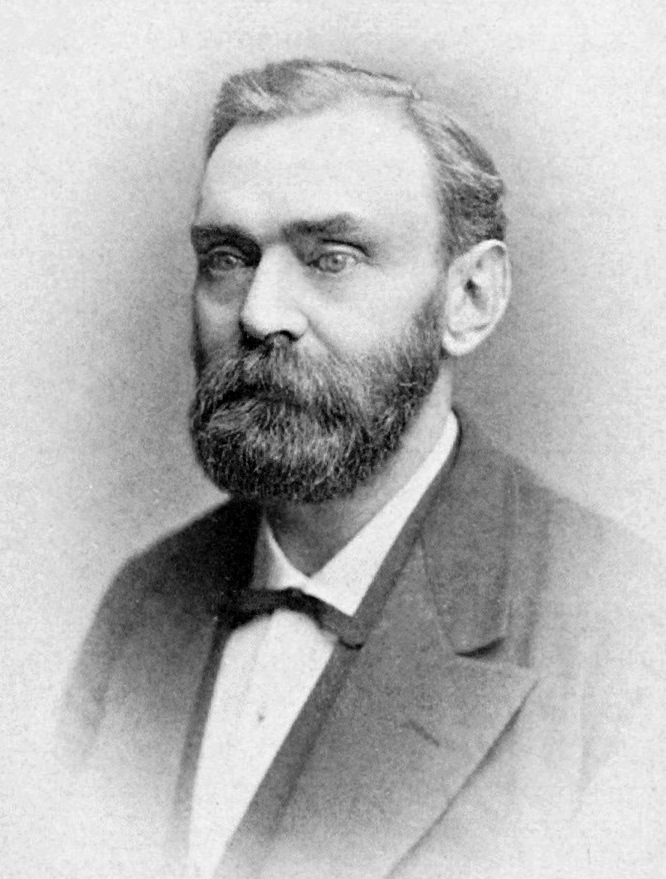 Période de temps: 1833 à 1896Nationalité: Suède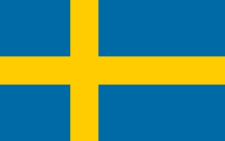 Découverte: met au point le « détonateur breveté Nobel » en 1865. La dynamite fait l'objet d'un brevet d'invention.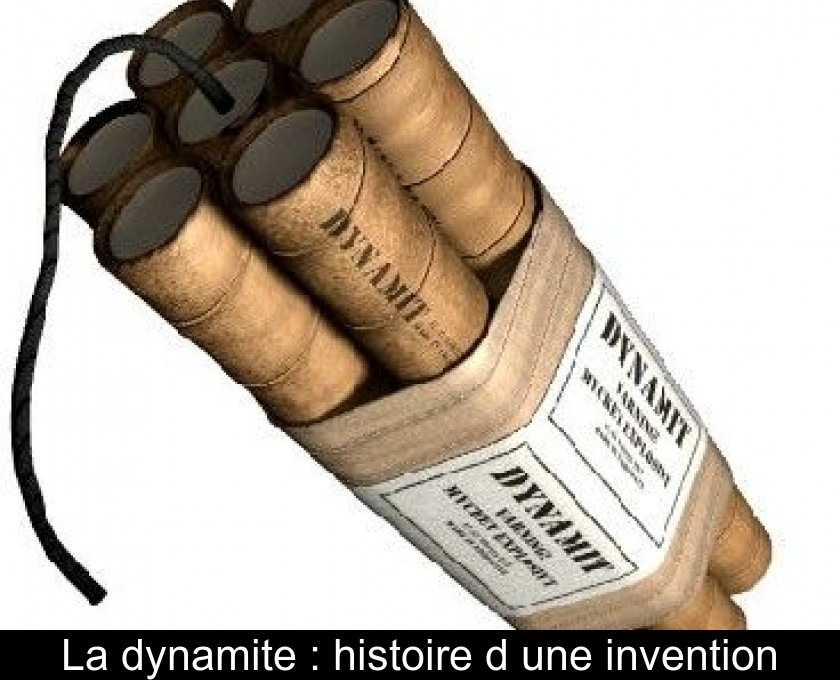 